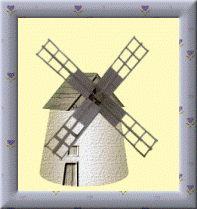 SUDOKUMeno a priezvisko: .....................................................................    Trieda: ...................Vylúšti jednoduché SUDOKU.Návod: Každý riadok, stĺpec a obdĺžnik (2x3) musí obsahovať čísla od 1 po 6.2.  Vylúšti klasické SUDOKU.Návod: Každý riadok, stĺpec a štvorec (3x3) musí obsahovať čísla od 1 po 9.Darilo sa ti?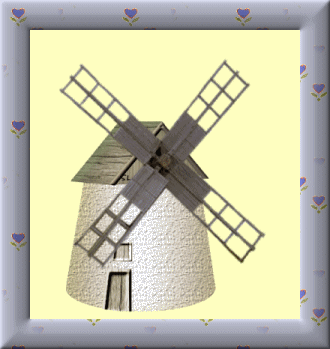 166232135436453153424266153457683192485761246956479213565219371698569271